Malko OlegExperience:Position applied for: 3rd EngineerDate of birth: 19.10.1971 (age: 46)Citizenship: UkraineResidence permit in Ukraine: NoCountry of residence: UkraineCity of residence: KhersonPermanent address: Popovicha str,1-45Contact Tel. No: +38 (055) 231-18-78 / +38 (095) 813-38-69E-Mail: april1376@rambler.ruU.S. visa: NoE.U. visa: NoUkrainian biometric international passport: Not specifiedDate available from: 05.02.2014English knowledge: PoorMinimum salary: 1300 $ per monthPositionFrom / ToVessel nameVessel typeDWTMEBHPFlagShipownerCrewingMotorman 2nd class02.03.2013-09.09.2013SELIMDry Cargo25921030 kWt-UkraineIMPULS LTDSea StarMotorman 2nd class25.08.2012-27.02.2013SELIMDry Cargo25921030 kWt-UkraineIMPULS LTDSea StarMotorman 2nd class15.09.2011-22.07.2012SELIMDry Cargo25921030 kWt-UkraineIMPULS LTDSea StarMotorman 2nd class19.05.2011-20.07.2011ASTRADry Cargo2466970 kWt-MoldovaAstra Marine ShippingSea StarMotorman 2nd class19.11.2009-01.03.2011ASTRADry Cargo2466970 kWt-MoldovaAstra Marine ShippingSea Star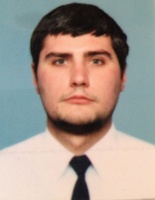 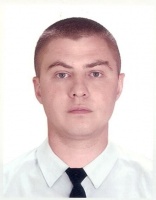 